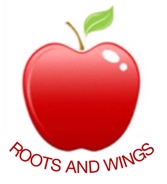 Governor Biog for Peter BrimmellGovernor Type: Co-optedCommittees: Finance (Chair), Marketing and Communications, School Development FundLinked subject: PEYear of joining Governing Body: September 2013Declaration of interests: NoneAbout me:My family have lived in Cheddington for over 15 years during which time my two daughters attended Cheddington Combined before leaving for Secondary School in the Summer of 2015.I felt that volunteering at the school in this way was a valuable way to contribute to our local community.I am a qualified Chartered Accountant with over 20 years’ experience in advising local businesses and individuals on a wide range of financial and business matters. This experience, together with my professional training I am finding to be an asset as a School Governor in both my finance role but also whilst considering all aspects of school life.